DEPARTMENT of HOMELAND SECURITY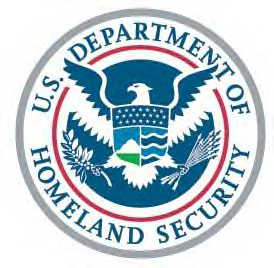 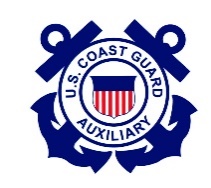 UNITED STATES COAST GUARD AUXILIARYFlotilla 014-02-06 Monmouth Beach, NJMinutes for the 19 May 2022 MeetingMeeting called to order at 1930.May 19th, 2022 Flotilla MeetingMeeting called to order at 19:37.  In attendance were 8 members and Bill Nitto who has submitted his enrollment application.  Tony Milillo (VFC) ran the meeting in the absence of Catherine Dudley (FC).Meeting was held in person at the Monmouth Beach Cultural Center, 128 Ocean Avenue, Monmouth Beach, New Jersey 07750.Awards:   No awards were presented.VFC (Tony Milillo) –   Reported that the next Division meeting would be in June; that diversity report and PPT report were submitted.  The new financial policy was briefly mentioned.  Inspection of the wearing of the ODU by each member is required (and completed later in meeting). Members may get Everbridge notifications now that hurricane season is approaching; please respond so that elected flotilla leaders do not have to chase you down.FSO-SR – Approval of the minutes of April meeting was postponed. FSO-FN (Vince Mancino) – Report submitted electronically. Report approved.  Motion was approved to donate $100 to the Coast Guard Mutual Assistance Fund for Auxiliarists.  After discussion of the best way to donate to MBCC, motion was approved to increase donation to $75 per quarter.FSO-OP (Dave Radeschi) – There will be a Fleet Week patrol on the Naval War College on Wednesday 25 May with a crew of six which will include Joe Ruffini, Dave Radeschi and Tony Milillo from Flotilla 2-6.  FSO-HR (Fred Klapproth) – Report submitted electronically. FSO-IS (Catherine Dudley) –  No report.FSO-MA (Walt Kudler) – Report submitted electronically. FSO-MS (Lou Krupkin) – Report submitted electronically.      FSO-MT (Fred Klapproth) – Report submitted electronically.  Crew training sessions are underway and going well.FSO-CS (Bill Szilasi) – No report.FSO-PB (Amanda Prascsak) – No report FSO-PE (Fred Klapproth) – Report submitted electronically.  Next class is Saturday 25 June.  Promotion activities will be ramped up in next couple of weeks including posting flyers during MDVs and Doug Livornese asking his Monmouth Beach contacts to send the flyer to the community.FSO-PV (Tony Milillo) – Report submitted electronically. FSO-VE (Dave Radeschi) – Report submitted electronically. VSC events are Patten Point Yacht Club on this Saturday (5/21) and Irwin Marine on Saturday, 4 June.  Fred agreed to contact the Atlantic Highlands Marina to hold a VSC event there on Saturday, 2 July.  Peter Piccinini and Assad Sabag both completed the VSC on-line exam and only need to do 5 mentored VSCs to get certified.  This is planned for the Patten Point Yacht Club event.Aviation Advisor (Doug Livornese) – Report submitted electronically. Immediate Past (Fred Klapproth) – No report.Uniform and Flag (Lee Ward) – Reviewed proper ODU uniform wear.  New Business: Monmouth Beach will have a Memorial Day ceremony at 10:00 am in the center of town by the Wells Fargo Bank facilitated by a veterans’ organization.  We are welcome to attend but not play an active role.  Uniform is Trops with a Combination Cover or Garrison Cap.ODU inspection was conducted for members who were wearing the uniform.  All passed.Good and Welfare:  Frank Salerno reported that he is home battling double pneumonia with RSVCommittee Reports:  N/A